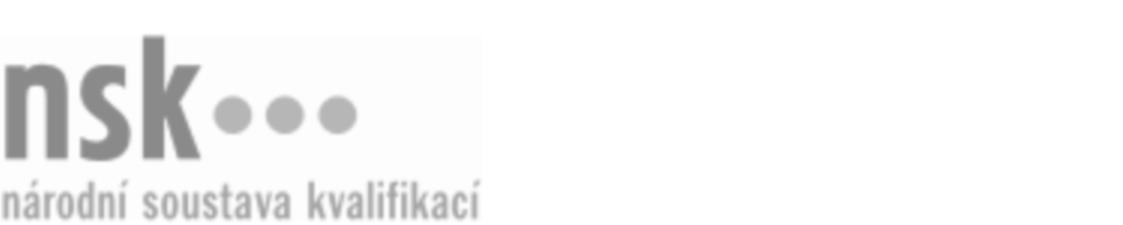 Kvalifikační standardKvalifikační standardKvalifikační standardKvalifikační standardKvalifikační standardKvalifikační standardKvalifikační standardKvalifikační standardMontér/montérka točivých strojů (kód: 23-064-H) Montér/montérka točivých strojů (kód: 23-064-H) Montér/montérka točivých strojů (kód: 23-064-H) Montér/montérka točivých strojů (kód: 23-064-H) Montér/montérka točivých strojů (kód: 23-064-H) Montér/montérka točivých strojů (kód: 23-064-H) Montér/montérka točivých strojů (kód: 23-064-H) Autorizující orgán:Ministerstvo průmyslu a obchoduMinisterstvo průmyslu a obchoduMinisterstvo průmyslu a obchoduMinisterstvo průmyslu a obchoduMinisterstvo průmyslu a obchoduMinisterstvo průmyslu a obchoduMinisterstvo průmyslu a obchoduMinisterstvo průmyslu a obchoduMinisterstvo průmyslu a obchoduMinisterstvo průmyslu a obchoduMinisterstvo průmyslu a obchoduMinisterstvo průmyslu a obchoduSkupina oborů:Strojírenství a strojírenská výroba (kód: 23)Strojírenství a strojírenská výroba (kód: 23)Strojírenství a strojírenská výroba (kód: 23)Strojírenství a strojírenská výroba (kód: 23)Strojírenství a strojírenská výroba (kód: 23)Strojírenství a strojírenská výroba (kód: 23)Týká se povolání:Montér točivých strojůMontér točivých strojůMontér točivých strojůMontér točivých strojůMontér točivých strojůMontér točivých strojůMontér točivých strojůMontér točivých strojůMontér točivých strojůMontér točivých strojůMontér točivých strojůMontér točivých strojůKvalifikační úroveň NSK - EQF:333333Odborná způsobilostOdborná způsobilostOdborná způsobilostOdborná způsobilostOdborná způsobilostOdborná způsobilostOdborná způsobilostNázevNázevNázevNázevNázevÚroveňÚroveňOrientace ve strojírenských normách a v technické dokumentaci strojů, přístrojů a zařízeníOrientace ve strojírenských normách a v technické dokumentaci strojů, přístrojů a zařízeníOrientace ve strojírenských normách a v technické dokumentaci strojů, přístrojů a zařízeníOrientace ve strojírenských normách a v technické dokumentaci strojů, přístrojů a zařízeníOrientace ve strojírenských normách a v technické dokumentaci strojů, přístrojů a zařízení33Měření a kontrola délkových rozměrů, geometrických tvarů, vzájemné polohy prvků a jakosti povrchuMěření a kontrola délkových rozměrů, geometrických tvarů, vzájemné polohy prvků a jakosti povrchuMěření a kontrola délkových rozměrů, geometrických tvarů, vzájemné polohy prvků a jakosti povrchuMěření a kontrola délkových rozměrů, geometrických tvarů, vzájemné polohy prvků a jakosti povrchuMěření a kontrola délkových rozměrů, geometrických tvarů, vzájemné polohy prvků a jakosti povrchu33Ruční obrábění a zpracovávání kovových a nekovových materiálů řezáním, stříháním, pilováním, vrtáním, broušením a ohýbánímRuční obrábění a zpracovávání kovových a nekovových materiálů řezáním, stříháním, pilováním, vrtáním, broušením a ohýbánímRuční obrábění a zpracovávání kovových a nekovových materiálů řezáním, stříháním, pilováním, vrtáním, broušením a ohýbánímRuční obrábění a zpracovávání kovových a nekovových materiálů řezáním, stříháním, pilováním, vrtáním, broušením a ohýbánímRuční obrábění a zpracovávání kovových a nekovových materiálů řezáním, stříháním, pilováním, vrtáním, broušením a ohýbáním33Výroba jednoduchých součástí na běžných druzích obráběcích strojůVýroba jednoduchých součástí na běžných druzích obráběcích strojůVýroba jednoduchých součástí na běžných druzích obráběcích strojůVýroba jednoduchých součástí na běžných druzích obráběcích strojůVýroba jednoduchých součástí na běžných druzích obráběcích strojů33Sestavování točivých strojů, jejich montáž dle výkresové dokumentaceSestavování točivých strojů, jejich montáž dle výkresové dokumentaceSestavování točivých strojů, jejich montáž dle výkresové dokumentaceSestavování točivých strojů, jejich montáž dle výkresové dokumentaceSestavování točivých strojů, jejich montáž dle výkresové dokumentace33Volba postupu práce, potřebných nástrojů, pomůcek a náhradních dílů pro provádění montáže, demontáže a oprav točivých strojůVolba postupu práce, potřebných nástrojů, pomůcek a náhradních dílů pro provádění montáže, demontáže a oprav točivých strojůVolba postupu práce, potřebných nástrojů, pomůcek a náhradních dílů pro provádění montáže, demontáže a oprav točivých strojůVolba postupu práce, potřebných nástrojů, pomůcek a náhradních dílů pro provádění montáže, demontáže a oprav točivých strojůVolba postupu práce, potřebných nástrojů, pomůcek a náhradních dílů pro provádění montáže, demontáže a oprav točivých strojů33Montér/montérka točivých strojů,  29.03.2024 9:31:38Montér/montérka točivých strojů,  29.03.2024 9:31:38Montér/montérka točivých strojů,  29.03.2024 9:31:38Montér/montérka točivých strojů,  29.03.2024 9:31:38Strana 1 z 2Strana 1 z 2Kvalifikační standardKvalifikační standardKvalifikační standardKvalifikační standardKvalifikační standardKvalifikační standardKvalifikační standardKvalifikační standardPlatnost standarduPlatnost standarduPlatnost standarduPlatnost standarduPlatnost standarduPlatnost standarduPlatnost standarduStandard je platný od: 21.10.2022Standard je platný od: 21.10.2022Standard je platný od: 21.10.2022Standard je platný od: 21.10.2022Standard je platný od: 21.10.2022Standard je platný od: 21.10.2022Standard je platný od: 21.10.2022Montér/montérka točivých strojů,  29.03.2024 9:31:38Montér/montérka točivých strojů,  29.03.2024 9:31:38Montér/montérka točivých strojů,  29.03.2024 9:31:38Montér/montérka točivých strojů,  29.03.2024 9:31:38Strana 2 z 2Strana 2 z 2